DZIEŃ DOBRY Zadanie 18Ćwicz 1 Z podanych liter ułóż wyrazy:  o k r  –  t a l o –  k o s –  l  k a s a –  j l e k –  k o b –  s l a –  n s o –Ćwicz 2 Opisz teraźniejszą porę roku. Pamiętaj jaki mamy miesiąc, jaki jest odcień zieleni, czy rano słychać ptaki,  jak wyglądają drzewa, jakie zmiany widać w ogródku. Ćwicz 3 Z łupiny orzecha wykonaj biedronkę i  inne zwierzątko według własnego pomysłu.Ćwicz 4 Napisz samodzielnie swój adres zamieszkania.      …………………………………………..
                                                                                                                          Imię i nazwisko

                                                                                                                ………………………………………………………
                                                                                                                       ulica / numer domu
                                                                                                                                                                                      
                                                                                                          ……………………………………………………………..
                                                                                                                          kod pocztowy   miejscowość 
                                                                                                               
                                                                                                            ……………………………………………………………
                                                                                                                                     województwo
Ćwicz 5
Odszukaj nasze województwo i pokoloruj na zielono 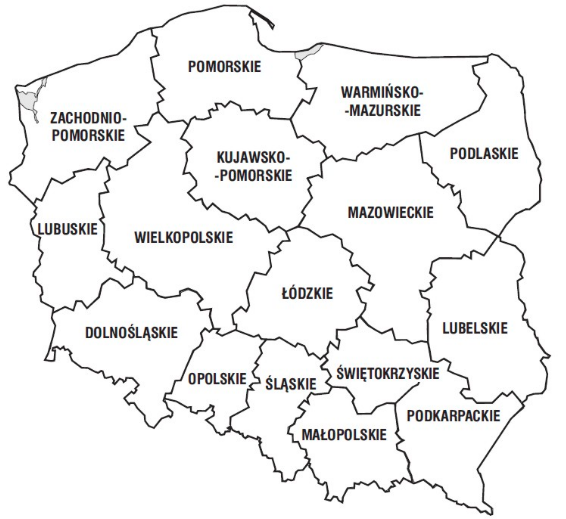 Ćwicz 6Przepisz wiersz Listki Młode listki cieszą się wszystkim:
wiatrem-że je huśta i kolebie,
obłokami-że tańczą po niebie,
szpakiem-co gałązki w locie trąca
i zielonym cieniem
i promieniem słońca.
Młode listki cieszą się razem z nami,
że są młodymi listkami.